莆田市教师进修学院附属小学各场所使用申请表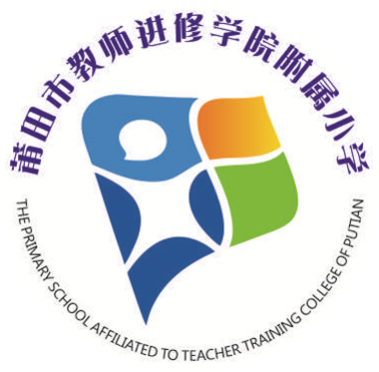 （第一联：申请部门保存）莆田市教师进修学院附属小学各场所使用申请表（第二联：交相关场所管理人员）申请部门使用场所使用场所□500 人报告厅   □120 人会议室□校园电视台    □录播室  □500 人报告厅   □120 人会议室□校园电视台    □录播室  □500 人报告厅   □120 人会议室□校园电视台    □录播室  申请人联系电话联系电话使用时间年	月	日	星期	第	节至第	节，具体时间：年	月	日	星期	第	节至第	节，具体时间：年	月	日	星期	第	节至第	节，具体时间：年	月	日	星期	第	节至第	节，具体时间：年	月	日	星期	第	节至第	节，具体时间：年	月	日	星期	第	节至第	节，具体时间：年	月	日	星期	第	节至第	节，具体时间：年	月	日	星期	第	节至第	节，具体时间：设备□不用设备	□扩音设备	□全部设备	□直播	□录播备注：□不用设备	□扩音设备	□全部设备	□直播	□录播备注：□不用设备	□扩音设备	□全部设备	□直播	□录播备注：□不用设备	□扩音设备	□全部设备	□直播	□录播备注：□不用设备	□扩音设备	□全部设备	□直播	□录播备注：□不用设备	□扩音设备	□全部设备	□直播	□录播备注：□不用设备	□扩音设备	□全部设备	□直播	□录播备注：□不用设备	□扩音设备	□全部设备	□直播	□录播备注：活动内容参加对象及人数参加对象及人数申请部门负责人意见分管领导意见校长意见注意事项：1.各场所严禁进行非法活动及盈利性的活动。2.使用时间发生变更或取消，须及时持本表办理变更或注销手续。3.500 人报告厅、120 人会议室管理人员 张葛友：15260982353；录播室管理人员 施建通：15506962010；校园电视台管理人员 温颖：13799699508。4.校内各部门使用需部门负责人及分管签名确认。5.校外部门使用需校长同意并签名确认。6.信息技术中心会务保障组只负责设备的开关和使用，其他事项由申请人协调处理。7.其他需求请在备注中写明。8.所需设备请在“□”内打“√”。注意事项：1.各场所严禁进行非法活动及盈利性的活动。2.使用时间发生变更或取消，须及时持本表办理变更或注销手续。3.500 人报告厅、120 人会议室管理人员 张葛友：15260982353；录播室管理人员 施建通：15506962010；校园电视台管理人员 温颖：13799699508。4.校内各部门使用需部门负责人及分管签名确认。5.校外部门使用需校长同意并签名确认。6.信息技术中心会务保障组只负责设备的开关和使用，其他事项由申请人协调处理。7.其他需求请在备注中写明。8.所需设备请在“□”内打“√”。注意事项：1.各场所严禁进行非法活动及盈利性的活动。2.使用时间发生变更或取消，须及时持本表办理变更或注销手续。3.500 人报告厅、120 人会议室管理人员 张葛友：15260982353；录播室管理人员 施建通：15506962010；校园电视台管理人员 温颖：13799699508。4.校内各部门使用需部门负责人及分管签名确认。5.校外部门使用需校长同意并签名确认。6.信息技术中心会务保障组只负责设备的开关和使用，其他事项由申请人协调处理。7.其他需求请在备注中写明。8.所需设备请在“□”内打“√”。注意事项：1.各场所严禁进行非法活动及盈利性的活动。2.使用时间发生变更或取消，须及时持本表办理变更或注销手续。3.500 人报告厅、120 人会议室管理人员 张葛友：15260982353；录播室管理人员 施建通：15506962010；校园电视台管理人员 温颖：13799699508。4.校内各部门使用需部门负责人及分管签名确认。5.校外部门使用需校长同意并签名确认。6.信息技术中心会务保障组只负责设备的开关和使用，其他事项由申请人协调处理。7.其他需求请在备注中写明。8.所需设备请在“□”内打“√”。注意事项：1.各场所严禁进行非法活动及盈利性的活动。2.使用时间发生变更或取消，须及时持本表办理变更或注销手续。3.500 人报告厅、120 人会议室管理人员 张葛友：15260982353；录播室管理人员 施建通：15506962010；校园电视台管理人员 温颖：13799699508。4.校内各部门使用需部门负责人及分管签名确认。5.校外部门使用需校长同意并签名确认。6.信息技术中心会务保障组只负责设备的开关和使用，其他事项由申请人协调处理。7.其他需求请在备注中写明。8.所需设备请在“□”内打“√”。注意事项：1.各场所严禁进行非法活动及盈利性的活动。2.使用时间发生变更或取消，须及时持本表办理变更或注销手续。3.500 人报告厅、120 人会议室管理人员 张葛友：15260982353；录播室管理人员 施建通：15506962010；校园电视台管理人员 温颖：13799699508。4.校内各部门使用需部门负责人及分管签名确认。5.校外部门使用需校长同意并签名确认。6.信息技术中心会务保障组只负责设备的开关和使用，其他事项由申请人协调处理。7.其他需求请在备注中写明。8.所需设备请在“□”内打“√”。注意事项：1.各场所严禁进行非法活动及盈利性的活动。2.使用时间发生变更或取消，须及时持本表办理变更或注销手续。3.500 人报告厅、120 人会议室管理人员 张葛友：15260982353；录播室管理人员 施建通：15506962010；校园电视台管理人员 温颖：13799699508。4.校内各部门使用需部门负责人及分管签名确认。5.校外部门使用需校长同意并签名确认。6.信息技术中心会务保障组只负责设备的开关和使用，其他事项由申请人协调处理。7.其他需求请在备注中写明。8.所需设备请在“□”内打“√”。注意事项：1.各场所严禁进行非法活动及盈利性的活动。2.使用时间发生变更或取消，须及时持本表办理变更或注销手续。3.500 人报告厅、120 人会议室管理人员 张葛友：15260982353；录播室管理人员 施建通：15506962010；校园电视台管理人员 温颖：13799699508。4.校内各部门使用需部门负责人及分管签名确认。5.校外部门使用需校长同意并签名确认。6.信息技术中心会务保障组只负责设备的开关和使用，其他事项由申请人协调处理。7.其他需求请在备注中写明。8.所需设备请在“□”内打“√”。注意事项：1.各场所严禁进行非法活动及盈利性的活动。2.使用时间发生变更或取消，须及时持本表办理变更或注销手续。3.500 人报告厅、120 人会议室管理人员 张葛友：15260982353；录播室管理人员 施建通：15506962010；校园电视台管理人员 温颖：13799699508。4.校内各部门使用需部门负责人及分管签名确认。5.校外部门使用需校长同意并签名确认。6.信息技术中心会务保障组只负责设备的开关和使用，其他事项由申请人协调处理。7.其他需求请在备注中写明。8.所需设备请在“□”内打“√”。申请部门使用场所使用场所□500 人报告厅   □120 人会议室□校园电视台    □录播室  □500 人报告厅   □120 人会议室□校园电视台    □录播室  □500 人报告厅   □120 人会议室□校园电视台    □录播室  申请人联系电话联系电话使用时间年	月	日	星期	第	节至第	节，具体时间：年	月	日	星期	第	节至第	节，具体时间：年	月	日	星期	第	节至第	节，具体时间：年	月	日	星期	第	节至第	节，具体时间：年	月	日	星期	第	节至第	节，具体时间：年	月	日	星期	第	节至第	节，具体时间：年	月	日	星期	第	节至第	节，具体时间：年	月	日	星期	第	节至第	节，具体时间：设备□不用设备	□扩音设备	□全部设备	□直播	□录播备注：□不用设备	□扩音设备	□全部设备	□直播	□录播备注：□不用设备	□扩音设备	□全部设备	□直播	□录播备注：□不用设备	□扩音设备	□全部设备	□直播	□录播备注：□不用设备	□扩音设备	□全部设备	□直播	□录播备注：□不用设备	□扩音设备	□全部设备	□直播	□录播备注：□不用设备	□扩音设备	□全部设备	□直播	□录播备注：□不用设备	□扩音设备	□全部设备	□直播	□录播备注：活动内容参加对象及人数参加对象及人数申请部门负责人意见分管领导意见校长意见注意事项：1.各场所严禁进行非法活动及盈利性的活动。2.使用时间发生变更或取消，须及时持本表办理变更或注销手续。3.500 人报告厅、120 人会议室管理人员 张葛友：15260982353；录播室管理人员 施建通：15506962010；校园电视台管理人员 温颖：13799699508。4.校内各部门使用需部门负责人及分管签名确认。5.校外部门使用需校长同意并签名确认。6.信息技术中心会务保障组只负责设备的开关和使用，其他事项由申请人协调处理。7.其他需求请在备注中写明。8.所需设备请在“□”内打“√”。注意事项：1.各场所严禁进行非法活动及盈利性的活动。2.使用时间发生变更或取消，须及时持本表办理变更或注销手续。3.500 人报告厅、120 人会议室管理人员 张葛友：15260982353；录播室管理人员 施建通：15506962010；校园电视台管理人员 温颖：13799699508。4.校内各部门使用需部门负责人及分管签名确认。5.校外部门使用需校长同意并签名确认。6.信息技术中心会务保障组只负责设备的开关和使用，其他事项由申请人协调处理。7.其他需求请在备注中写明。8.所需设备请在“□”内打“√”。注意事项：1.各场所严禁进行非法活动及盈利性的活动。2.使用时间发生变更或取消，须及时持本表办理变更或注销手续。3.500 人报告厅、120 人会议室管理人员 张葛友：15260982353；录播室管理人员 施建通：15506962010；校园电视台管理人员 温颖：13799699508。4.校内各部门使用需部门负责人及分管签名确认。5.校外部门使用需校长同意并签名确认。6.信息技术中心会务保障组只负责设备的开关和使用，其他事项由申请人协调处理。7.其他需求请在备注中写明。8.所需设备请在“□”内打“√”。注意事项：1.各场所严禁进行非法活动及盈利性的活动。2.使用时间发生变更或取消，须及时持本表办理变更或注销手续。3.500 人报告厅、120 人会议室管理人员 张葛友：15260982353；录播室管理人员 施建通：15506962010；校园电视台管理人员 温颖：13799699508。4.校内各部门使用需部门负责人及分管签名确认。5.校外部门使用需校长同意并签名确认。6.信息技术中心会务保障组只负责设备的开关和使用，其他事项由申请人协调处理。7.其他需求请在备注中写明。8.所需设备请在“□”内打“√”。注意事项：1.各场所严禁进行非法活动及盈利性的活动。2.使用时间发生变更或取消，须及时持本表办理变更或注销手续。3.500 人报告厅、120 人会议室管理人员 张葛友：15260982353；录播室管理人员 施建通：15506962010；校园电视台管理人员 温颖：13799699508。4.校内各部门使用需部门负责人及分管签名确认。5.校外部门使用需校长同意并签名确认。6.信息技术中心会务保障组只负责设备的开关和使用，其他事项由申请人协调处理。7.其他需求请在备注中写明。8.所需设备请在“□”内打“√”。注意事项：1.各场所严禁进行非法活动及盈利性的活动。2.使用时间发生变更或取消，须及时持本表办理变更或注销手续。3.500 人报告厅、120 人会议室管理人员 张葛友：15260982353；录播室管理人员 施建通：15506962010；校园电视台管理人员 温颖：13799699508。4.校内各部门使用需部门负责人及分管签名确认。5.校外部门使用需校长同意并签名确认。6.信息技术中心会务保障组只负责设备的开关和使用，其他事项由申请人协调处理。7.其他需求请在备注中写明。8.所需设备请在“□”内打“√”。注意事项：1.各场所严禁进行非法活动及盈利性的活动。2.使用时间发生变更或取消，须及时持本表办理变更或注销手续。3.500 人报告厅、120 人会议室管理人员 张葛友：15260982353；录播室管理人员 施建通：15506962010；校园电视台管理人员 温颖：13799699508。4.校内各部门使用需部门负责人及分管签名确认。5.校外部门使用需校长同意并签名确认。6.信息技术中心会务保障组只负责设备的开关和使用，其他事项由申请人协调处理。7.其他需求请在备注中写明。8.所需设备请在“□”内打“√”。注意事项：1.各场所严禁进行非法活动及盈利性的活动。2.使用时间发生变更或取消，须及时持本表办理变更或注销手续。3.500 人报告厅、120 人会议室管理人员 张葛友：15260982353；录播室管理人员 施建通：15506962010；校园电视台管理人员 温颖：13799699508。4.校内各部门使用需部门负责人及分管签名确认。5.校外部门使用需校长同意并签名确认。6.信息技术中心会务保障组只负责设备的开关和使用，其他事项由申请人协调处理。7.其他需求请在备注中写明。8.所需设备请在“□”内打“√”。注意事项：1.各场所严禁进行非法活动及盈利性的活动。2.使用时间发生变更或取消，须及时持本表办理变更或注销手续。3.500 人报告厅、120 人会议室管理人员 张葛友：15260982353；录播室管理人员 施建通：15506962010；校园电视台管理人员 温颖：13799699508。4.校内各部门使用需部门负责人及分管签名确认。5.校外部门使用需校长同意并签名确认。6.信息技术中心会务保障组只负责设备的开关和使用，其他事项由申请人协调处理。7.其他需求请在备注中写明。8.所需设备请在“□”内打“√”。